安康市中心血站2022年度一次性血液成分分离管路及控制计数器采购项目项目编号：DXZB-2022-0972单一来源谈判文件采购单位：安康市中心血站代理机构：陕西德信招标有限公司2022年11月第一章  单一来源采购邀请函安康市中心血站2022年度一次性血液成分分离管路及控制计数器采购项目邀请函陕西德信招标有限公司受安康市中心血站的委托，按照政府采购程序，拟就安康市中心血站2022年度一次性血液成分分离管路及控制计数器采购项目进行采购，现邀请陕西泽发商贸有限公司参加谈判。一、项目名称：安康市中心血站2022年度一次性血液成分分离管路及控制计数器采购项目 二、项目编号：DXZB-2022-0972三、采购人名称：安康市中心血站        地    址：安康市高新区花园大道公共卫生服务中心联系方式：0915-3110485联系人：曹科长采购代理机构名称：陕西德信招标有限公司地址：陕西省西安市雁塔区南二环东段凯森盛世一号A座五楼联系人：胡梦阳联系方式：029-82694900转9021五、采购内容和要求：采购内容：一次性血液成分分离管路及控制计数器  数量：1批 项目用途：自用采购预算：人民币880500.00元投标人资格要求：符合《中华人民共和国政府采购法》第二十二条之规定，有能力提供本次采购货物和服务，符合下列条件的供应商：1、具有独立承担民事责任能力的法人或非法人组织或自然人，提供合法有效的统一社会信用代码的营业执照等证明文件；2、提供法定代表人授权委托书及被授权人身份证（投标人为法定代表人时，须提交法定代表人证明书）；3、提供经审计的2021年审计报告（至少应包含资产负债表、利润表和现金流量表）或投标截止日前半年内任意一个月的财务报表（至少应包含资产负债表、利润表和现金流量表）或银行出具的资信证明；（成立时间至提交响应文件截止时间不足三个月的可不提供）；4、提供投标截止日前半年内任意一个月的社会保障资金缴存单据或社保机构开具的社会保险参保缴费情况证明，成立不足一年的公司提供自成立后至今连续缴存社会保障资金缴存单据或社保机构开具的社会保险参保缴费情况证明，单据或证明上应有社保机构或代收机构的公章或业务专用章；（成立时间至提交响应文件截止时间不足三个月的可不提供）；5、提供投标截止日前半年内任意一个月的纳税证明或完税证明，单据应有代收机构或税务机关的公章或业务专用章；依法免税的单位应提供相关证明材料；（成立时间至提交响应文件截止时间不足三个月的可不提供）；6、投标人为生产厂家的须提供医疗器械生产许可证（进口产品除外）；投标人为代理商的根据所投产品类别还需提供第二类医疗器械备案凭证或第三类医疗器械经营许可证；7、投标供应商必须执行医用耗材“两票制”，并提供执行两票制承诺书。8、具有履行合同所必需的设备和专业技术能力的书面声明；9、提供参加政府采购活动前三年内，在经营活动中没有重大违法记录书面声明； 10、未被列入失信被执行人、税收违法黑名单、政府采购严重违法失信行为记录名单；以“信用中国”网站(www.creditchina.gov.cn)或中国政府采购网(www.ccgp.gov.cn) 查询结果为准；七、单一来源谈判文件发售1、文件售价：每套售价500元人民币，售后概不退还。2、缴纳地点：陕西省西安市雁塔区南二环东段凯森盛世一号A座五楼3、缴纳时间：2022年11月29日至2022年12月01日 每天上午9：00-12：00，下午14：00-17：00（双休日及法定节假日除外）4、报名须知：供应商须在招标文件发售时间内携带介绍信和经办人身份证复印件（加盖公章）一套在陕西德信招标有限公司（陕西省西安市雁塔区南二环东段凯森盛世一号A座五楼）政府采购部进行缴费确认。备注：请各投标人购买招标文件后，按照陕西省财政厅《关于政府采购供应商注册登记有关事项的通知》要求，通过陕西省政府采购网注册登记加入陕西省政府采购供应商库。八、单一来源谈判文件截止时间及开标时间和地点：单一来源谈判文件截止时间：2022年12月02日09：00点整谈判时间：2022年12月02日09：00点整谈判地点：陕西省安康市汉滨区兴安中路61号 宜尚酒店(安康兴安中路店)5楼会议室。          九、采购项目需要落实的政府采购政策：依据《中华人民共和国政府采购法》和《中华人民共和国政府采购法实施条例》的有关规定，落实政府采购政策，详见谈判文件。1、《政府采购促进中小企业发展管理办法》（财库〔2020〕46号）、财政部关于进一步加大政府采购支持中小企业力度的通知（财库〔2022〕19号）； 2、《财政部 司法部关于政府采购支持监狱企业发展有关问题的通知》（财库〔2014〕68号）； 3、《财政部 发展改革委 生态环境部 市场监管总局关于调整优化节能产品 环境标志产品政府采购执行机制的通知》（财库〔2019〕9号）；  4、《财政部 国家发展改革委关于印发〈节能产品政府采购实施意见〉的通知》（财库〔2004〕185号）； 5、《环境标志产品政府采购实施的意见》（财库〔2006〕90号）； 6、《三部门联合发布关于促进残疾人就业政府采购政策的通知》（财库〔2017〕141号）；7、《关于运用政府采购政策支持乡村产业振兴的通知》（财库〔2021〕19号）；8、《国务院办公厅关于建立政府强制采购节能产品制度的通知》（国办发〔2007〕51号）；    9、陕西省财政厅关于印发《陕西省中小企业政府采购信用融资办法》（陕财办采〔2018〕23号）。    10、陕西省财政厅《关于进一步加强政府绿色采购有关问题的通知》陕财办采〔2021〕29号。十、其他应说明的事项： 采购代理机构：陕西德信招标有限公司联系人：胡梦阳联系方式：029-82694900转9021  陕西德信招标有限公司                                       2022年11月28日第二章  供应商须知及前附表一、供应商须知前附表二、供应商须知（一）说  明1、定义1.1“买方”系指安康市中心血站。1.2“供应商”系指向买方提交单一来源谈判响应文件的投标商。1.3“招标代理机构”系指陕西德信招标有限公司。1.4“监督管理机构”系指安康市财政局。1.5 “服务”指投标人成交后根据招标文件和合同的规定承担与供货、安装有关的服务，包括运输、仓储、保险以及其它的伴随服务，如售后、维修、更换和应承担的其它义务。1.6“货物”系指卖方按合同要求，向买方提供的一切货物及有关资料和材料。1.7 “卖方”系指提供合同服务的法人或自然人或非法人组织。2、合格的供应商1、具有独立承担民事责任能力的法人或非法人组织或自然人，提供合法有效的统一社会信用代码的营业执照等证明文件；2、提供法定代表人授权委托书及被授权人身份证（投标人为法定代表人时，须提交法定代表人证明书）；3、提供经审计的2021年审计报告（至少应包含资产负债表、利润表和现金流量表）或投标截止日前半年内任意一个月的财务报表（至少应包含资产负债表、利润表和现金流量表）或银行出具的资信证明；（成立时间至提交响应文件截止时间不足三个月的可不提供）；4、提供投标截止日前半年内任意一个月的社会保障资金缴存单据或社保机构开具的社会保险参保缴费情况证明，成立不足一年的公司提供自成立后至今连续缴存社会保障资金缴存单据或社保机构开具的社会保险参保缴费情况证明，单据或证明上应有社保机构或代收机构的公章或业务专用章；（成立时间至提交响应文件截止时间不足三个月的可不提供）；5、提供投标截止日前半年内任意一个月的纳税证明或完税证明，单据应有代收机构或税务机关的公章或业务专用章；依法免税的单位应提供相关证明材料；（成立时间至提交响应文件截止时间不足三个月的可不提供）；6、投标人为生产厂家的须提供医疗器械生产许可证（进口产品除外）；投标人为代理商的根据所投产品类别还需提供第二类医疗器械备案凭证或第三类医疗器械经营许可证；7、投标供应商必须执行医用耗材“两票制”，并提供执行两票制承诺书。8、具有履行合同所必需的设备和专业技术能力的书面声明；9、提供参加政府采购活动前三年内，在经营活动中没有重大违法记录书面声明； 10、未被列入失信被执行人、税收违法黑名单、政府采购严重违法失信行为记录名单；以“信用中国”网站(www.creditchina.gov.cn)或中国政府采购网(www.ccgp.gov.cn) 查询结果为准；3、投标费用3.1供应商应承担所有与编写和提交单一来源谈判响应文件有关的费用，不论投标的结果如何，招标代理机构和买方在任何情况下均无义务和责任承担这些费用。（二）单一来源谈判文件1、单一来源谈判文件构成1.1单一来源谈判文件包括：(1)单一来源采购邀请函(2)供应商须知及前附表(3)商务部分(合同条款及合同格式）(4)采购需求（采购内容及要求）(5)单一来源谈判响应文件格式1.2  供应商应仔细阅读单一来源谈判文件中的所有内容。如果供应商未按单一来源谈判文件要求提供全部资料或提交的单一来源谈判响应文件没有对单一来源谈判文件做出实质性响应，那么供应商将承担其风险，并有可能导致单一来源谈判响应文件被拒绝。2、单一来源谈判文件的澄清2.1  任何要求对单一来源谈判文件进行澄清的供应商，均应在投标截止日期三天前按招标代理机构的通讯地址以书面形式如信函、电报、电传、传真等通知招标代理机构，招标代理机构对投标截止日期前三天收到的任何澄清要求将以书面形式予以答复，同时将书面答复寄送每个购买单一来源谈判文件的供应商，答复中包括所问问题，但不包括问题的来源。3、单一来源谈判文件的修改3.1  在投标截止期前的任何时候，无论出于何种原因，招标代理机构可主动地或在解答供应商提出的澄清问题时对单一来源谈判文件进行修改。3.2  单一来源谈判文件的修改将以书面形式包括传真和电传，通知所有购买单一来源谈判文件的供应商，并对其具有约束力，供应商应立即以电报、电传、传真形式确认已收到修改文件。3.3  为使供应商编写投标书时有充分时间对单一来源谈判文件的修改部分进行研究，招标代理机构可酌情延长投标截止日期，并通知每一个供应商。（三）单一来源谈判响应文件的编制1、投标的语言及度量衡1.1  供应商提交的单一来源谈判响应文件以及供应商和招标代理机构就投标交换的文件和来往信件均应使用中文。1.2	除在技术文件中另有规定外，度量衡单位应使用公制单位。2、单一来源谈判响应文件的组成2.1供应商编写的单一来源谈判响应文件应包括(但不限于)下列部分：投标函；投标报价表；投标报价明细表；商务条款偏离表；技术规格偏离表；法定代表人证明书或授权书；资格证明文件；具有履行合同所必需的设备和专业技术能力的书面声明；参加政府采购活动前三年内，在经营活动中没有重大违法记录书面声明；陕西省政府采购供应商拒绝政府采购领域商业贿赂承诺书；项目业绩表；（12）售后服务承诺（13）其他证明材料；3、单一来源谈判响应文件格式3.1供应商应按单一来源谈判文件所提供的第二章 供应商须知及前附表-二、供应商须知-（三）单一来源谈判响应文件的编制-第2条内容与要求和第五章 单一来源谈判响应文件格式 编写其单一来源谈判响应文件，供应商不得缺少或留空任何单一来源谈判文件要求填写的表格或提交的资料。3.2供应商应将单一来源谈判响应文件按第2条规定的内容编排并编制对应目录，逐页标注连续页码，装订成册。4、投标报价4.1 供应商应在单一来源谈判响应文件中的投标报价表上表明，本合同拟提供货物的单价和总价。每种货物只允许有一种报价。如果单价与总价有出入，以单价为准。4.2投标价为目的地最终交付价。4.3供应商按照上述要求分类报价，其目的是便于买方评标，但在任何情况下并不限制买方以任何条款签订合同的权利。5、投标货币投标应以人民币报价。6、投标有效期单一来源采购响应文件有效期为自谈判之日起90个日历日，成交供应商的单一来源采购响应文件有效期自动延长至合同执行完毕。7、 投标书的式样和签署7.1 供应商应准备一份单一来源谈判响应文件正本和“供应商须知前附表”中规定数目的副本、投标报价表、谈判响应文件电子版本U盘（谈判响应文件电子版Word及加盖公章PDF文档各一份（U盘），将其作为谈判文件的一部分，不予退还。）并以恰当方式将每份清楚标以“正本”、“副本”、“投标报价表、谈判响应文件电子版本U盘”等。若正本和副本不符，以正本为准，电子版与纸制文件不符，以纸制文件为准。7.2任何行间插字、涂改和增删，必须由单一来源谈判响应文件法定代表人或被授权代表在旁边签字才有效。  （四）单一来源谈判响应文件的密封和递交1、单一来源谈判响应文件的密封和标记1.1供应商应将投标报价表、谈判响应文件电子版本U盘密封一个信封提交，并在信封上标明“投标报价表、谈判响应文件电子版本U盘”字样（见附件）。1.2供应商应将单一来源响应性文件的正本、所有的副本用单独的信封密封，且在信封上标明“正本”“副本”字样。1.3单一来源响应文件必须装入密封的信封或封套，并在每一信封或包装的封面上写明：正本或副本；招标代理机构；项目名称；项目编号；开标时间；投标人的名称；2、投标截止日期招标代理机构收到单一来源谈判响应文件的时间不得迟于供应商须知前附表中规定的截止日期。3、迟交的单一来源谈判响应文件招标代理机构将拒绝并原封退回在其规定的投标截止日期后收到的任何单一来源谈判响应文件。4、单一来源谈判响应文件的修改和撤回4.1  供应商在递交单一来源谈判响应文件后，可以修改和撤回其单一来源谈判响应文件，但招标代理机构必须在规定的投标截止期之前收到该修改或撤回的书面通知。4.2  供应商的修改或撤回通知书，应按规定密封、标注和递送，并应在封套上加注“修改”或“撤回”字样。4.3	投标截止期之后的修改和撤回均无效。4.4  供应商不得在投标截止日起至单一来源谈判响应文件有效期期满前撤回单一来源谈判响应文件。（五）单一来源采购1、谈判1.1 招标代理机构将在“供应商须知前附表”规定的时间、地点组织采购。供应商应委派代表参加。1.2评标方法：单一来源谈判。2、采购小组2.1 招标机构将按照《中华人民共和国政府采购法》及有关规定组建谈判小组。2.2采购小组由采购人代表及有关专家共三人以上的单数组成，其中专家人数不得少于采购小组成员总数的三分之二，专家按照政府采购评审专家管理的有关规定确定。2.3开展采购：采购小组与供应商在保证采购项目技术要求、质量、服务等基础上进行谈判，商定合理价格及有关成交事项。2.4确定成交供应商：采购小组与供应商达成一致意见后，采购小组确定成交供应商。采购代理机构或采购人在确定成交供应商后两个工作日内，向成交供应商发出成交通知书，并在财政部门指定媒体上公告其采购结果。同时采购小组负责编写采购报告作为采购文件备查。3、评标过程的保密性3.1 采购后，直到向成交的供应商授予合同时止，凡与审查、澄清、评价和比较投标的有关资料以及授标意见等，均不得向供应商及与评标无关的其他人透露。3.2 在评标过程中，如果供应商试图在单一来源谈判响应文件审查、澄清、比较及授予合同方面向买方施加任何影响，其投标将被拒绝。4、单一来源谈判响应文件的初审4.1采购小组将审查单一来源谈判响应文件是否完整、资格证明文件是否齐全、合格。根据《中华人民共和国政府采购法》第二十三条 ，由单一来源谈判小组对供应商的资格进行审查。4.2算术错误将按以下方法更正：若单价计算的结果与总价不一致，以单价为准修改总价；若用文字表示的数值与数字表示的数值不一致，以文字表示的数值为准。如果供应商不接受对其错误的更正，其投标将被拒绝。4.3在详细评标之前，根据本采购文件的规定，单一来源谈判小组要审查每份单一来源谈判响应文件是否实质上响应了单一来源谈判文件的要求。实质上响应的投标应该是与单一来源谈判文件要求的全部条款、条件和技术参数相符，没有重大偏离的投标。对关键条文的偏离、保留或反对将被认为是实质上的偏离。采购小组决定投标的响应性只根据单一来源谈判响应文件本身的内容，而不寻求外部的证据。4.4实质上没有响应单一来源谈判文件要求的投标将被拒绝。4.5如果投标实质性没有响应单一来源谈判文件的要求，其投标将被拒绝。供应商不得通过修正或撤消不合要求的偏离或保留从而使其投标成为实质上响应的投标。4.6招标人只对在初审中确定为实质性响应的单一来源谈判响应文件进行进一步的详细商务和技术评审。5、单一来源谈判响应文件的澄清为有助于对单一来源谈判响应文件的审查、评价和比较，评标期间可分别要求供应商对其单一来源谈判响应文件进行澄清或答疑，有关澄清或答疑要求的答复应以书面形式提交。6、单一来源谈判响应文件的详细评审评审工作应严格按照单一来源谈判文件、单一来源谈判响应文件进行评审。根据供应商对采购文件的响应、质量、价格、品牌、服务承诺等综合评定。（六）授予合同1、合同授予标准买方应将合同授予被确定为实质上响应采购文件要求的，能够满意的履行合同义务合理报价的供应商。2、接受和拒绝任何或所有投标的权力招标人保留在授标之前任何时候接受或拒绝任何投标，以及宣布招标程序无效或拒绝所有投标的权力，对受影响的供应商不承担任何责任。3、成交通知书3.1成交供应商须向招标机构缴纳成交服务费和其它相关费用后，方可领取成交通知书。成交供应商须向招标机构按如下标准和规定交纳成交服务费：（1）成交服务费币种与成交通知书成交价的币种相同；（2）成交服务费不列在投标报价中；（3）招标代理服务费参照国家计委关于印发《招标代理服务收费管理暂行办法》的通知（计价格〔2002〕1980号）、《国家发展和改革委员会办公厅关于招标代理服务收费有关问题的通知》（发改办价格〔2003〕857号）规定向中标（成交）供应商收取。3.2 成交通知书将是合同的一个组成部分。3.3招标代理机构对未成交原因不作任何解释。4、签订合同成交人按买方要求的时间、地点与买方签订合同。5、合同文件除包括“单一来源谈判文件”规定的全部内容外，还应包括：(1)与招标有关的澄清、说明；(2)投标单位在投标时随同投标书递交的资料与附图；(3)在商谈本合同书时，双方共同签字的补充文件；(4)有关技术要求的补充内容。（七）、陕西省中小企业政府采购信用融资办法及说明陕西省中小企业政府采购信用融资办法第一条 为进一步贯彻落实国务院和我省关于支持中小企业发展的政策措施，发挥政府采购政策导向作用，充分利用信息化技术，通过搭建信息对称、相互对接的平台，有效缓解中小企业融资难、融资贵问题。 根据《政府采购法》以及《政府采购促进中小企业发展暂行办法》等有关规定，结合本省实际，制定本办法。第二条  本办法所称“中小企业”包括中型、小型及微型企业，其划型标准按照《关于印发中小企业划型标准规定的通知》（工信部联企业〔2011〕300号）规定执行。第三条  本办法所称的政府采购信用融资，是指银行业金融机构（以下简称银行）以政府采购诚信考核和信用审查为基础，凭借政府采购合同，按优于一般中小企业的贷款利率直接向申请贷款的供应商发放贷款的一种融资方式。第四条  开展政府采购信用融资的银行，应当为在陕西省境内注册或设立分支机构，并经财政部门审核且在我省政府采购信息系统搭建服务链接窗口的金融机构。第五条  政府采购信用融资应当坚持“财政引导，市场运行，银企自愿，互惠共赢”的原则。第六条 省财政厅以全省统一的电子化政府采购系统为平台，对接银行信息化系统，推进政府采购中标成交信息、合同信息、融资信息、支付信息和信用信息等信息资源共享。第七条 各级财政部门应当以政府采购诚信考核和信息化建设为基础，积极为中小企业信用融资搭建平台，提供银企对接的机会和相关的服务支持，但不得为相关贷款项目提供任何形式的担保。第八条  各银行可自主决定是否提供政府采购信用融资以及融资额度，并与供应商签订融资协议；各供应商也可自行决定是否参加政府采购信用融资，并自愿选择合适的融资银行及在该银行开设银行账户。任何单位和个人均不得干预银企双方开展政府采购信用融资业务。第九条 政府采购供应商申请信用融资时，如融资金额未超过政府采购合同金额的，银行原则上不得要求供应商提供财产抵押或第三方担保，或附加其他任何形式的担保条件，切实做到以政府采购信用为基础，简化手续，提高效率，降低供应商融资成本。第十条 银行为参与政府采购融资的中小企业提供的产品，应以信用贷款为主，贷款利率应当优于一般中小企业的贷款利率水平，并将产品信息（包括贷款发放条件、利率优惠、贷款金额）等在陕西政府采购网予以展示。第十一条 中小企业可根据各银行提供的方案，自行选择符合自身情况的金融产品，并根据方案中列明的联系方式和要求向相关银行提出信用融资申请。银行根据中小企业的申请开展尽职调查，合理确定融资授信额度。中小企业获得政府采购合同后，凭政府采购合同向银行提出融资申请。第十二条 银行应按规定对申请信用融资的供应商的政府采购合同信息进行审查，必要时可通过陕西政府采购网对该政府采购合同进行审核，以确保政府采购合同的真实性和有效性。第十三条 对拟用于信用融资的政府采购合同，供应商在签署合同时应当向采购单位或采购代理机构申明或提示该合同将用于申请信用融资，并在合同中注明融资银行名称及在该银行开设的收款账号信息。采购单位或采购代理机构在进行政府采购合同备案时，应当将上述信息在政府采购合同中予以特别标记。第十四条 各银行应当建立政府采购合同融资绿色通道，配备专业人员定向服务，简化贷款审批程序，制定相应业务管理规范，审核无误后，银行应当凭合同和事先约定的优惠利率及时予以放款，提供快捷、方便、专业的融资服务。第十五条 省本级政府采购资金支付时，各采购单位必须将采购资金支付到备案合同中指定的融资银行及收款账号，以保障贷款资金的安全回收。第十六条 各市县操作程序由各地结合本地实际自行拟定，但应当体现“便捷高效、监管有效、风险可控”的原则。第十七条 供应商弄虚作假或以伪造政府采购合同等方式违规获取政府采购信用融资，或无故不及时还款的，或出现其他违反本办法规定情形的，除按融资合同约定承担违约责任外，同级财政部门应当将其行为按“不良行为”记入供应商诚信档案；情节严重的，应记入供应商“黑名单”；涉嫌犯罪的，移送司法机关处理。第十八条 本办法由陕西省财政厅负责解释。供应商融资申请操作手册  政府采购合同融资是指在地方财政部门引导下，参与政府采购中标（成交）的供应商可凭政府采购合同向银行申请信用融资，银行按优于一般中小企业贷款利率发放贷款的融资模式。这种融资模式以国库集中支付作为履约保障的政府采购合同为基础，借力政府采购诚信保障，提供了银企对接的机会，缓解了企业融资困境。政府采购合同融资申请获批的必要条件是，供应商将意向申请银行指定的资金受监管账户签入采购合同，获得银行认可，以保障银行回收贷款路径安全。企业可在签署采购合同前完成在意向申请银行开户，并将开户账号签入采购合同作为唯一收款账户；如申请融资时已签署采购合同的，企业应将意向申请银行开户账号通过采购合同变更的方式，将开户账号签入采购合同作为唯一收款账户，无论哪种情况，最终的采购合同都需要获得银行的认可，才能获得银行的正式授信。业务流程简图如下：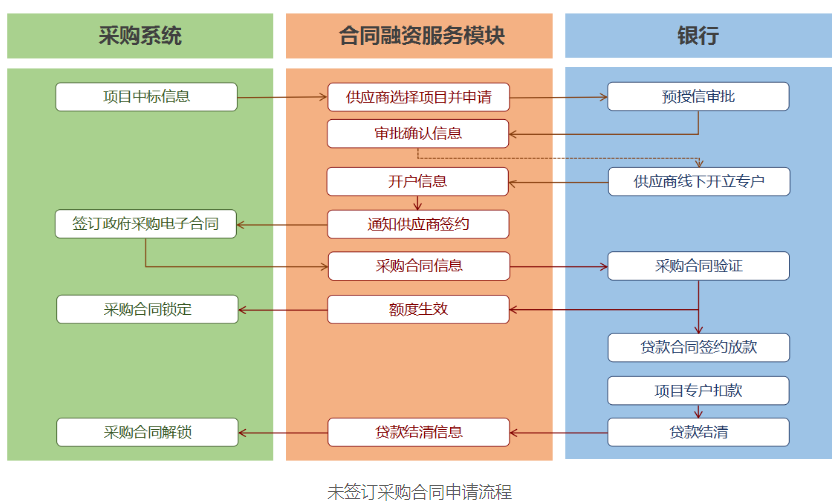 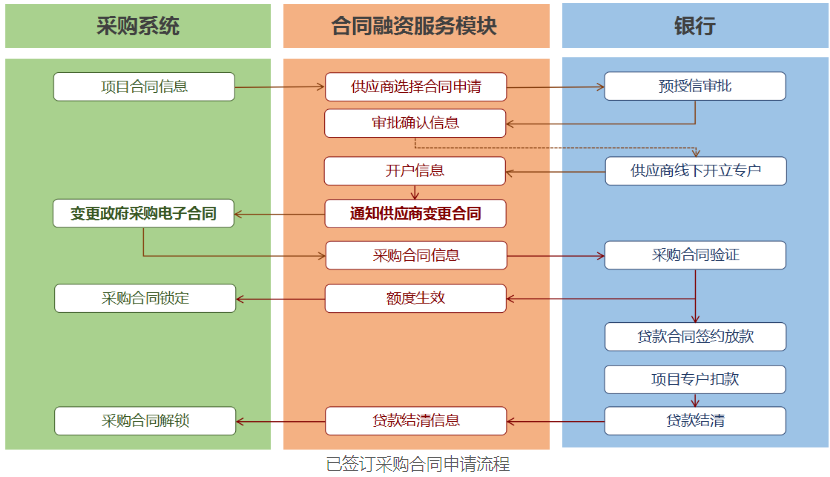 陕西省政府采购支持中小企业信用融资合作银行目录（参考）注：以上银行合作有效时间及授信额度、贷款期限、贷款利率仅供参考，具体规定可登陆陕西省政府采购网(www.ccgp-shaanxi.gov.cn/)重要通知专栏中查询了解。  商务部分（合同条款及合同格式）（说明：本合同作为合同的基本格式，不作为最终合同，甲方有权在签订合同时对合同的相关条款及内容作进一步的细化和修改。）商务部分一、合同专用条款本表关于招标货物或服务的具体要求是对本合同条款的具体补充和修改，如有矛盾，应以本条款为准。安康市中心血站2022年度一次性血液成分分离管路及控制计数器采购项目 采购合同项目编号：DXZB-2022-0972合同编号：买    方：安康市中心血站卖    方：招标代理：陕西德信招标有限公司安康市中心血站2022年度一次性血液成分分离管路及控制计数器采购项目采购合同甲方（采购方）： 安康市中心血站              乙方（供应商）： 甲乙双方根据《中华人民共和国政府采购法》、《中华人民共和国合同法》及其相关文件精神，保障安康市中心血站一次性血液成分分离管路及控制计数器采购等顺利进行，明确一次性血液成分分离管路及控制计数器集中配送交易服务双方权利和义务等，特订立本合同。  第一条合同依据本合同以乙方在安康市中心血站2021年度一次性血液成分分离管路及控制计数器机单一来源采购项目招标活动中，所提交的《投标文件》的相关服务承诺和配送一次性血液成分分离管路及控制计数器、设备为主要条款依据，进一步明确配送服务等内容及方式，并确定乙方为甲方一次性血液成分分离管路及控制计数器的配送企业，第二条配送内容乙方按《投标文件》承诺时限提供相应货物后，甲方按购销合同采购一次性血液成分分离管路及控制计数器。甲方向乙方发送订单通知，乙方据此供货，双方确认后订单为结算依据，是本合同等重要组成部分。第三条配送要求乙方所供一次性血液成分分离管路及控制计数器应符合国家相关标准。一次性血液成分分离管路及控制计数器包装、质量及价格等须与要求信息一致，不得更改，按甲方要求提供相应的检验报告书，将一次性血液成分分离管路及控制计数器送到甲方指定地点，关键耗材的运输必须符合国家相关标准，不得对献血者健康和血液质量产生不良影响。第四条  乙方应保证甲方在使用一次性血液成分分离管路及控制计数器时免受第三方提出有关专利权、商标权或保护期等方面的权利要求。第五条  供货期限乙方应自确认甲方订单通知起10个工作日内交货，最长不超过14个工作日，紧急一次性血液成分分离管路及控制计数器乙方应在24小时内送到。第六条  供货价格及货款结算1、供货价格:以《投标文件》中所报价格为准，合同履行期间出现价格政策性调整或政府指导价，政府招标(含国家卫健委、省、市卫生行政主管部门或政府有关部门组织的招标)的成交价，其给血站供应价格不得高于政府指导价或政府招标的成交价。由双方协商另行签订书面补充合同。2、货款结算:甲方在收到配送医用及耗材且经验收合格之日起，按照所供应一次性血液成分分离管路及控制计数器进行货款结算，结算周期为3个月。第七条  一次性血液成分分离管路及控制计数器验收及异议甲方对不符合质量、有效期、包装和订单数量要求的一次性血液成分分离管路及控制计数器有权拒绝接受，乙方应对不符合要求的一次性血液成分分离管路及控制计数器及时进行更换，协助甲方使用、保管、保养，避免由此造成产品失效或质量下降。第八条  违约责任1、按《合同法》中的相关条款执行。2、乙方履约延误2.1、如乙方事先未征得甲方同意并得到甲方的谅解而单方面延迟交货，将按违约终止合同。2.2、在履行合同过程中，如果乙方遇到可能妨碍按时交货和提供服务的情况，应及时以书面形式将拖延的事实，可能拖延的期限和理由通知甲方。甲方在收到乙方通知后，应尽快对情况进行评价，并确定是否通过修改合同，酌情延长交货时间或对乙方加收误期赔偿金。每延误一周的赔偿费按迟交货物交货价或未提供服务的服务费用的百分之零点五(0.5%) 计收，直至交货或提供服务为止。误期赔偿费的最高限额为合同价格的百分之五(5%)。一旦达到误期赔偿费的最高限额，甲方可终止合同。3、违约终止合同:未按《投标文件》承诺时限提供相应货物或未按甲方规定时限交货或质量不能满足技术要求，甲方会同监督机构有权终止合同，对乙方违约行为进行追究，同时按政府采购法的有关规定进行相应的处罚。4、乙方在合同服务期间若因服务质量、产品质量差或存在违法违纪行为，甲方有权终止与乙方签署的协议并更换供应商。5、本次预算为概预算，以实际使用量为准。第九条  合同组成1、成交通知书2、合同文件3、国家相关规范及标准4、招标文件5、投标文件第十条  合同生效及其它1、合同未尽事宜、由甲、乙双方协商，作为补充合同，与原合同具有同等法律效力。2、 本合同正本一式伍份，甲方、乙方双方分别执贰份，招标代理公司壹份。3、合同经甲乙双方盖章、签字后生效，合同签订地点为___。4、生效时间:      年   月   日甲方名称（盖章）：                    乙方名称（盖章）：地址：                               地址：  代表人（签字）：                      代表人（签字）：  电话：                               电话：  开户银行：                           开户银行：  账号：                               账号：第四章  采购需求（采购内容及要求）安康市中心血站2022年度一次性血液成分分离管路及控制计数器采购项目一、采购清单：注：投标单位产品投标单价不能超该预算价格上限价，超过该上限的将按无效标处理。二、技术参数要求：第五章  单一来源谈判响应文件格式                                             正/副本安康市中心血站2022年度一次性血液成分分离管路及控制计数器采购项目 项目编号：DXZB-2022-0972单一来源谈判响应文件投 标 单 位：                                                 采购代理机构：                        时        间：                           投标报价表信封及谈判响应文件电子版信封格式请按以下内容填写密封签抬头，贴在响应文件外包装正面，除非特殊情况，否则请不要更改信封格式：注：谈判响应文件须密封完整，封口处加盖公章。目	录投标函（格式）；投标报价表（格式）；投标报价明细表；商务条款偏离表（格式）；技术规格偏离表（格式）；法定代表人证明书或授权书（格式）；资格证明文件；具有履行合同所必需的设备和专业技术能力的书面声明；参加政府采购活动前三年内，在经营活动中没有重大违法记录书面声明（格式）；陕西省政府采购供应商拒绝政府采购领域商业贿赂承诺书（格式）；项目业绩表；售后服务承诺（格式）；其他证明材料。一、投标函投     标     函致：陕西德信招标有限公司我方确认收到贵方提供        （项目编号）         （项目名称）单一来源谈判文件的全部内容，我方：（投标人名称）作为投标者正式授权                          （授权代表全名、职务）代表我方进行有关本投标的一切事宜。在此提交的单一来源谈判响应文件，正本  份，副本  份，投标报价表、谈判响应文件电子版本U盘各一份。包括如下等内容：投标报价表；投标报价明细表；商务条款偏离表；技术规格偏离表；法定代表人证明书或授权书；资格证明文件；具有履行合同所必需的设备和专业技术能力的书面声明；参加政府采购活动前三年内，在经营活动中没有重大违法记录书面声明；陕西省政府采购供应商拒绝政府采购领域商业贿赂承诺书；项目业绩表；售后服务承诺其他证明材料。   我方已完全明白单一来源谈判文件的所有条款要求，并重申以下几点。我方决定参加：     （项目编号）         （项目名称）的投标。全部货物及服务的投标总价为：               （大、小写）。本单一来源谈判响应文件的有效期在投标截止日后  天有效，如成交，有效期将延至合同终止日为止。我方已详细研究了单一来源谈判文件的所有内容包括修正文（如果有）和所有已提供的参考资料以及有关附件并完全明白，我方放弃在此方面提出含糊意见或误解的一切权力。我方明白并愿意不得在规定的开标时间和日期之后、投标有效期之内撤回投标。我方同意按照贵方可能提出的要求而提供与投标有关的任何其它数据或信息。我方理解贵方不一定接受最低标价或任何贵方可能收到的投标。我方如果成交，将保证履行单一来源谈判文件及其补充文件中的全部责任和义务，按质、按量、按期完成《合同书》中的全部任务。如我方成交，我方将在收到成交通知书之前，参照国家计委〔2002〕1980号、发改委〔2003〕857号文件规定标准向陕西德信招标有限公司交纳成交服务费。所有与本招标有关的函件请发往下列地址：投标人名称(加盖公章)：                                                                                                 联系地址：                                         	                        投标人授权代表职务：                  投标人授权代表签字：                  联系电话：                            电子邮件：                            传 真：                               日 期：                                二、投标报价表投标报价表项目名称：                        项目编号：                        投标人（盖章）：               日期：       年      月      日注： 此投标报价表应按“投标人须知”的规定密封标记密封单独提交。投标报价应包括服务费用、验收、安装部署费用、售后服务、人员培训及投标等全部费用。三、投标报价明细表（投标人根据投标产品自行编制格式）四、商务条款偏离表〔说明〕供应商应根据其提供的服务，对照单一来源谈判文件合同专用条款要求逐条响应，商务条款不可负偏离，否则视为无效投标。项目名称：                      项目编号：                 注：请对单一来源谈判文件商务要求内容逐条响应。投标人（公章）：                      授权代表（签名或盖章）：               日期：                                 五、技术规格偏离表〔说明〕投标人应按照单一来源谈判文件要求，根据“用户需求书”内容做出全面响应。对响应有差异的，则说明差异的内容。项目名称：                       项目编号：                 注：请对单一来源谈判文件技术参数要求内容逐条响应。投标人（公章）：                      授权代表（签名或盖章）：               日期：                                 六、法定代表人证明书或授权书（一）法定代表人证明书格式（投标人为法定代表人时须出具）（二）法定代表人授权书格式（投标人为授权代表时须出具）致：陕西德信招标有限公司本授权书声明：注册于              （国家或地区）的               （投标人名称）的在下面签字的                         （法定代表人姓名、职务）代表本公司授权在下面签字的                  （被授权人的姓名、职务）为本公司的合法代表人，就陕西德信招标有限公司〔项目名称、项目编号为              〕单一来源谈判文件的投标和合同执行，以我方的名义处理一切与之有关的事宜。本授权书    年   月  日至    年   月  日签字生效，特此声明。投标人名称：（公章）地址：法定代表人：（签名或盖章）职务：被授权人：（签名或盖章）职务：法人代表与被授权人身份证（复印件）需附在单一来源谈判响应文件中。被授权人需携带身份证原件至开标现场。七、资格证明文件1、具有独立承担民事责任能力的法人或非法人组织或自然人，提供合法有效的统一社会信用代码的营业执照等证明文件；2、提供经审计的2021年审计报告（至少应包含资产负债表、利润表和现金流量表）或投标截止日前半年内任意一个月的财务报表（至少应包含资产负债表、利润表和现金流量表）或银行出具的资信证明；（成立时间至提交响应文件截止时间不足三个月的可不提供）；3、提供投标截止日前半年内任意一个月的社会保障资金缴存单据或社保机构开具的社会保险参保缴费情况证明，成立不足一年的公司提供自成立后至今连续缴存社会保障资金缴存单据或社保机构开具的社会保险参保缴费情况证明，单据或证明上应有社保机构或代收机构的公章或业务专用章；（成立时间至提交响应文件截止时间不足三个月的可不提供）；4、提供投标截止日前半年内任意一个月的纳税证明或完税证明，单据应有代收机构或税务机关的公章或业务专用章；依法免税的单位应提供相关证明材料；（成立时间至提交响应文件截止时间不足三个月的可不提供）；5、投标人为生产厂家的须提供医疗器械生产许可证（进口产品除外）；投标人为代理商的根据所投产品类别还需提供第二类医疗器械备案凭证或第三类医疗器械经营许可证；6、投标供应商必须执行医用耗材“两票制”，并提供执行两票制承诺书。八、具有履行合同所必需的设备和专业技术能力的书面声明（格式自拟）九、提供参加政府采购活动前三年内，在经营活动中没有重大违法记录书面声明无重大违法记录声明陕西德信招标有限公司：    我                 （投标人名称）以下简称“我公司”参加项目编号为              （项目编号）                 （项目名称）的投标，本公司郑重声明，我公司参加本项目招标活动前   年内   （如实填写有或无）重大违法记录，符合法律法规的有关规定，我公司对此声明负全部法律责任。特此声明！                               投标人名称：                 （公章）                               年   月   日十、陕西省政府采购供应商拒绝政府采购领域商业贿赂承诺书为响应党中央、国务院关于治理政府采购领域商业贿赂行为的号召，我公司在此庄严承诺：1、在参与政府采购活动中遵纪守法、诚信经营、公平竞标。2、不向政府采购人、采购代理机构和政府采购评审专家进行任何形式的商业贿赂以谋取交易机会。3、不向政府采购代理机构和采购人提供虚假资质文件或采用虚假应标方式参与政府采购市场竞争并谋取中标、成交。4、不采取“围标、陪标”等商业欺诈手段获得政府采购定单。5、不采取不正当手段诋毁、排挤其他供应商。6、不在提供商品和服务时“偷梁换柱、以次充好”损害采购人的合法权益。7、不与采购人、采购代理机构政府采购评审专家或其它供应商恶意串通，进行质疑和投诉，维护政府采购市场秩序。8、尊重和接受政府采购监督管理部门的监督和政府采购代理机构招标采购要求，承担因违约行为给采购人造成的损失。9、不发生其他有悖于政府采购公开、公平、公正和诚信原则的行为。投标人名称：公章：授权代表签字：十一、项目业绩表提供所投产品2019年1月1日至今类似业绩注：须提供业绩相应的证明材料（如采购合同）。十二、售后服务承诺    报价人应详细说明售后服务保证内容，备品备件供应情况，出现故障响应时间及售后服务人员情况，并填写下表：售后服务承诺特此承诺！承诺方授权代表签字：                              职   务：                                             承诺方名称（公章）：                              日期：  年   月   日十三、其他证明材料（格式自拟）序号内      容1买方名称：安康市中心血站买方地址：安康市高新区花园大道公共卫生服务中心联系方式：0915-3110485联系人：曹科长2招标代理机构：陕西德信招标有限公司地  址：陕西省西安市雁塔区南二环东段凯森盛世一号A座5层联系人：胡梦阳联系方式：029-82694900转90213采购内容：一次性血液成分分离管路及控制计数器采购预算：人民币880500.00元供货期：壹年数量：1批本次预算为概预算，以实际使用量为准。   4项目所属行业：工业 5该项目非专门面向中小企业采购6投标语言： 中文7投标有效期：90 天注：若成交，投标有效期自动延长至合同终止。8谈判报价：人民币报价，最终目的地价。9谈判响应文件份数：正本壹份，副本贰份，提交电子版Word及加盖公章PDF文档各一份（U盘）。10谈判响应文件递交截止时间：2022年12月02日09:00点整谈判地点：陕西省安康市汉滨区兴安中路61号 宜尚酒店(安康兴安中路店)5楼会议室 11谈判时间：2022年12月02日09:00点整谈判地点：陕西省安康市汉滨区兴安中路61号 宜尚酒店(安康兴安中路店)5楼会议室 12成交服务费账户：开户名称：陕西德信招标有限公司开户行名称：西安银行东二环南段支行账 号： 20901158000007344013供应商注册登记提醒：根据“陕西省财政厅关于政府采购供应商注册登记有关事项的通知”，如所投本项目的供应商未在陕西省政府采购网（http：//www.ccgp-shaanxi.gov.cn/）注册登记加入陕西省政府采购供应商库的，应按要求及时办理注册登记，并接受财政部门监督管理。14供应商信用信息查询说明：采购人、采购代理机构在供应商递交投标文件或响应文件时，在“信用中国”网站(www.creditchina.gov.cn)或中国政府采购网(www.ccgp.gov.cn)， 查询供应商信用是否合格并记录，将查询网页、内容截图或拍照，留档保存。次查询信息仅作为本项目使用。15供应商如放弃本项目投标，应在递交谈判响应文件截止时间前一日以电子邮件形式发送至1030410958@qq.com告知采购代理机构，否则采购代理机构可向财政部门反映情况并提供相应佐证。供应商一年内累计出现三次该情形，将被监管部门记录为失信行为。序号银行名称授信额度贷款期限贷款利率1上海浦东发展银行股份有限公司西安分行融资申请人为公司的额度不低于300万元；融资申请人为个人的，额度不高于（含）300万元；单笔额度不高于订单金额的70%最长不超过（12）个月或（360）天1、不超过中小企业同期市场利率水平2、利率浮动区间（1年期LPR-1年期LPR+194bps）2中国建设银行陕西省分行根据单笔政府采购合同金额核定，最高融资金额为合同金额的90%最长不超月或（360）天或（12）个月不超过中小企业同期市场利率水平2、利率浮动区间（4.5%-5%）3中国光大银行股份有限公司西安分行原则上单户贷款金额最高不超过1000万元最长不超过12个月不超过中小企业同期市场利率水平4中信银行股份有限公司西安分行最高1000万元最长不超过12个月不超过中小企业同期市场利率水平5北京银行股份有限公司西安分行不超过1000万元，我行依据中标供应商通过政府公开招投标程序中中标并执行的采购合同，通常提供不超过采购资金缺口70%的额度，对于优质客户可放宽至80%（采购资金缺口=合同金额-已付/预付货款-质保金）2年期综合授信（提前期1年，每笔业务期限不超过1年）不超过中小企业同期市场利率水平6平安银行股份有限公司西安分行最高500万元最长不超月或（360）天过（12）个月利率浮动区间（6%-8%）7兴业银行股份有限公司西安分行不超过1000万元（首次申贷客户不超过500万元）最长不超过（12）个月或（/）天不超过中小企业同期市场利率水平8陕西秦农农村商业银行股份有限公司最高授信额度1000万元原则上不超过1年，最长不超过2年不超过中小企业同期市场利率水平9中国工商银行股份有限公司陕西省分行经营快贷-政采贷单户不超过500万元且不超过订单金额的90%，线上供应链根据订单和应收贷款合理确定贷款额度。最长不超过（36）个月或3年1、按照全国银行间同业拆借中心发布的贷款市场报价利率（LPR）确定；2、利率浮动去电（最高不超过LPR+50bp）10招商银行股份有限公司西安分行最高3000万元非工程类不超过1年，工程类不超过3年不超过中小企业同期市场利率水平11浙商银行股份有限公司西安分行最高不超过1000万最长不超过（36）个月利率浮动区间（依据总行利率指导价执行）12中国银行陕西省分行中标合同金额70%，最高1000万元最长不超过（24）个月不超过中小企业同期市场利率水平13中国邮政储蓄银行陕西省分行300万元最长不超过（12）个月或（360）天不超过中小企业同期市场利率水平，利率浮动区间为3.85%-5.95%14西安银行股份有限公司300万元最长不超过（36）个月不超过中小企业同期市场利率水平15中国民生银行股份有限公司西安分行最高500万元最长不超过（12）个月不超过中小企业同期市场利率水平16中国农业银行股份有限公司陕西省分行3000万元以下最长不超过（12）个月不超过中小企业同期市场利率水平，利率浮动期间（3.85%-4.35%）17浙江网商银行股份有限公司上限1000万一年5%-7%序 号内         容买方名称：安康市中心血站卖方（成交投标人）名称：应提供的伴随服务：选所有备品备件要求：选所有质量保证期（有效期）：按生产厂家产品有效期，买方所持的近效期产品，卖方全部免费更换为长效期产品。乙方在合同服务期间若因服务质量、产品质量差或存在违法违纪行为，甲方有权终止与乙方签署的协议并更换供应商。包装要求：生产厂家原包装到交货地点无破损售后服务：1.每批次耗材因质量原因导致的耗材报废率<7‰。2.售后服务承诺：2小时响应时间，如需要现场维修,专业工程师可在48小时内到达现场,72小时内完成修复；3.定期对操作人员进行系统的操作、维护、保养及一般故障排除技能的培训。交货期：接到订货通知起10个工作日内交货，紧急一次性血液成分分离管路及无菌接管应在24小时内送达。供货期：一年付款方式：收到配送一次性血液成分分离管路且验收合格之日起，按照所供应一次性血液成分分离管路及控制计数器进行结算，周期为3个月交货地点：安康市中心血站指定地点。注：以上要求不可负偏离，否则视为无效投标。注：以上要求不可负偏离，否则视为无效投标。名   称规格预算单价年预算用量年预算备注一次性血液成分分离管路（费森尤斯或相当于同等品牌）套960800768000同设备配套使用进口控制计数器次157500112500同设备配套使用进口Amicus单采血小板耗材技术参数1一般原则1.1耗材外包装为密封防压包装。1.2血小板采集时间: 单份<45分钟,双份<70分钟。1.3每个循环外周血量，单针耗材≦209ml，双针耗材≦206ml。1.4采集单份或双份血小板时，具备采集过程中可进行盐水初始化及盐水补偿的功能，目的为在必要时补充献血者的血容量；1.5管路灭菌方式:辐照灭菌。避免环氧乙烷毒性；2耗材要求：2.1耗材具备条形码识别功能，可阅读适配国际通用的条形码；2.2同一款耗材可实现采集单份和双份血小板；2.3管路上的血小板保存袋在20-24摄氏度、不间断震荡条件下，可保存血小板至少5天。2.416G穿刺针，针头部件可更换(非无菌接管机接驳)；2.5管路具有独立的全血留样袋,取样器；全血留样袋不需要颠倒即可顺利用真空管取样；2.6管路上有细菌过滤器和血小板留样袋；2.7具备单独采集血小板和单独采集血浆的功能，还具备可同时采集血小板和血浆的功能；3血小板终产品质量3.1采集保存末期的血小板产品质量参数要满足GB 18469-2012《全血及成分血质量要求》，其中：血小板含量：单份血小板：≥2.5×1011个袋；双份血小板：≥5×1011个袋3.2无需采用任何过滤技术，所采集的血小板产品白细胞含量低于1×106/单位；3.3直接获得的终产品为浓缩血小板，方便后续的PAS液（血小板专用悬浮液）技术保存血小板，为血小板病原体灭活提供平台；控制计数器参数1、需与采购人原有的CompoDock无菌接管机相匹配；2、可以接驳PVC管路，包括干-干、干-湿、湿-湿，PVC管均可无菌接驳，接驳不成功不计数；3、热合及接管时间≤20秒；4、接驳过程无医疗废物产生；5、连接后的管路拉伸强度≥7公斤力；6、在接驳全过程中计数器不与管路直接接触，保证无菌连接；7、“全内置”安全设计，保证操作者在无菌接驳过程中的安全性，无刀片； 8、计数器规格：2500次/个。9、参考尺寸：85*75*50mm(长*宽*高)谈判响应文件                    正/副本谈判响应文件                    正/副本致：  陕西德信招标有限公司致：  陕西德信招标有限公司项目名称：                                 项目编号：                       开标时间：                       投标人名称：                     投标人地址：                     谈判响应文件                    投标报价表、谈判响应文件电子版本U盘谈判响应文件                    投标报价表、谈判响应文件电子版本U盘致：  陕西德信招标有限公司致：  陕西德信招标有限公司项目名称：                                 项目编号：                       开标时间：                       投标人名称：                     投标人地址：                     序号货物名称型号和规格数量元/套（次）总价(元)制造商名称供货天数备注合计投标总报价（大写）：                                          （小写）：                                单人份单价总和（大写）：                                      （小写）：                                投标总报价（大写）：                                          （小写）：                                单人份单价总和（大写）：                                      （小写）：                                投标总报价（大写）：                                          （小写）：                                单人份单价总和（大写）：                                      （小写）：                                投标总报价（大写）：                                          （小写）：                                单人份单价总和（大写）：                                      （小写）：                                投标总报价（大写）：                                          （小写）：                                单人份单价总和（大写）：                                      （小写）：                                投标总报价（大写）：                                          （小写）：                                单人份单价总和（大写）：                                      （小写）：                                投标总报价（大写）：                                          （小写）：                                单人份单价总和（大写）：                                      （小写）：                                投标总报价（大写）：                                          （小写）：                                单人份单价总和（大写）：                                      （小写）：                                序号单一来源谈判文件要求单一来源谈判响应文件内容偏离备注序号单一来源谈判文件要求单一来源谈判响应文件内容偏离备注致：陕西德信招标有限公司致：陕西德信招标有限公司致：陕西德信招标有限公司致：陕西德信招标有限公司致：陕西德信招标有限公司企业法人企 业 名 称企业法人法 定 地 址企业法人邮 政 编 码企业法人网  址企业法人统一社会信用代码法定代表人姓  名性  别法定代表人职  务联系电话法定代表人传  真法定代表人身份证复印件二代身份证正、反两面（粘贴处）二代身份证正、反两面（粘贴处）（法定代表人签字）（法定代表人签字）法定代表人身份证复印件二代身份证正、反两面（粘贴处）二代身份证正、反两面（粘贴处）（企业公章）年	月	日（企业公章）年	月	日序号项目名称项目地址及电话合同内容签订日期投标人（电话、地址、联系人）现行售后服务的主要内容：（可附宣传材料）售后服务技术人员简历：（姓名，性别，年龄，身份证号，学历，毕业院校，专业，联系电话，资格或培训证明，从事与本次采购相关项目的售后服务技术工作经历）